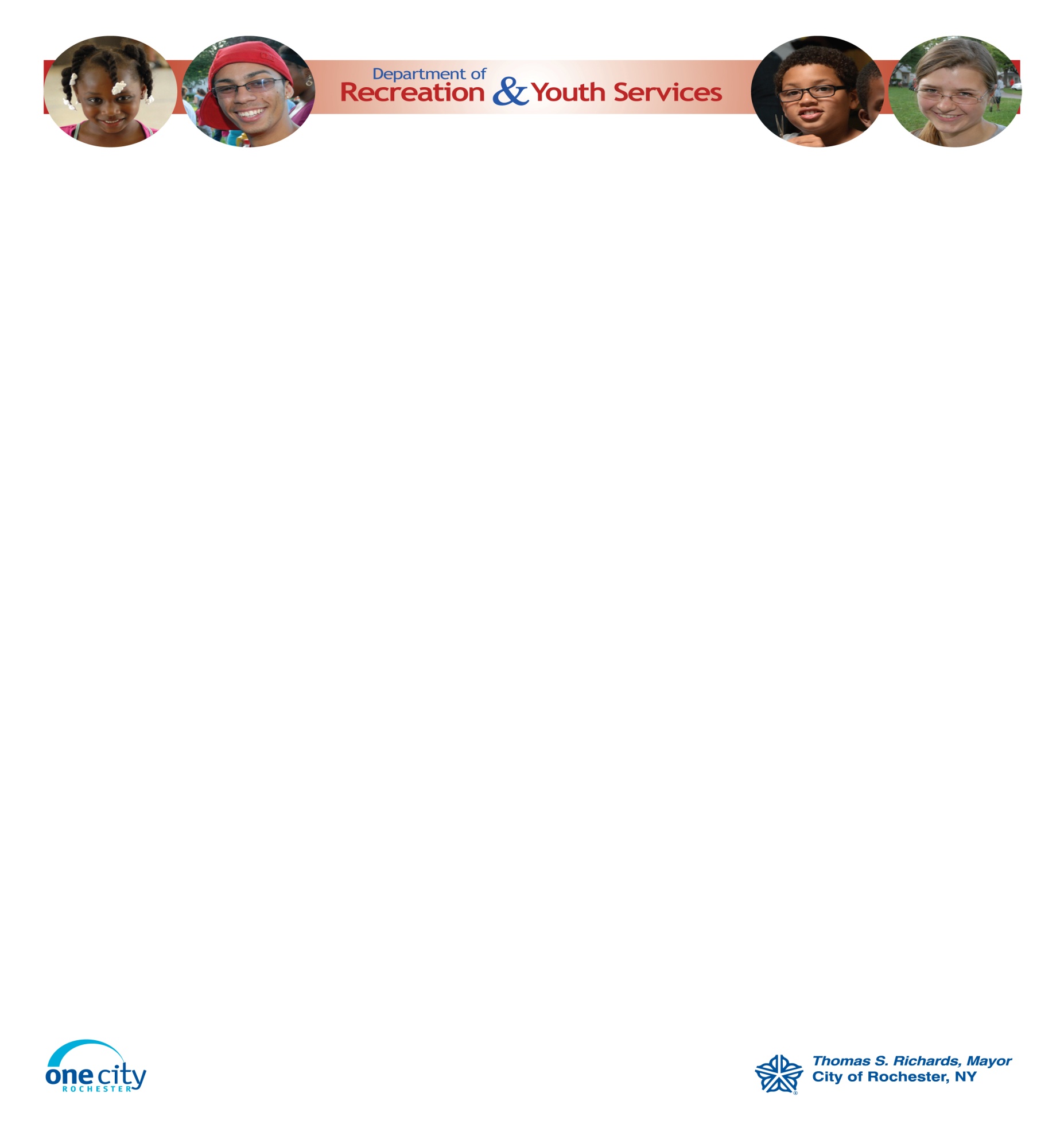 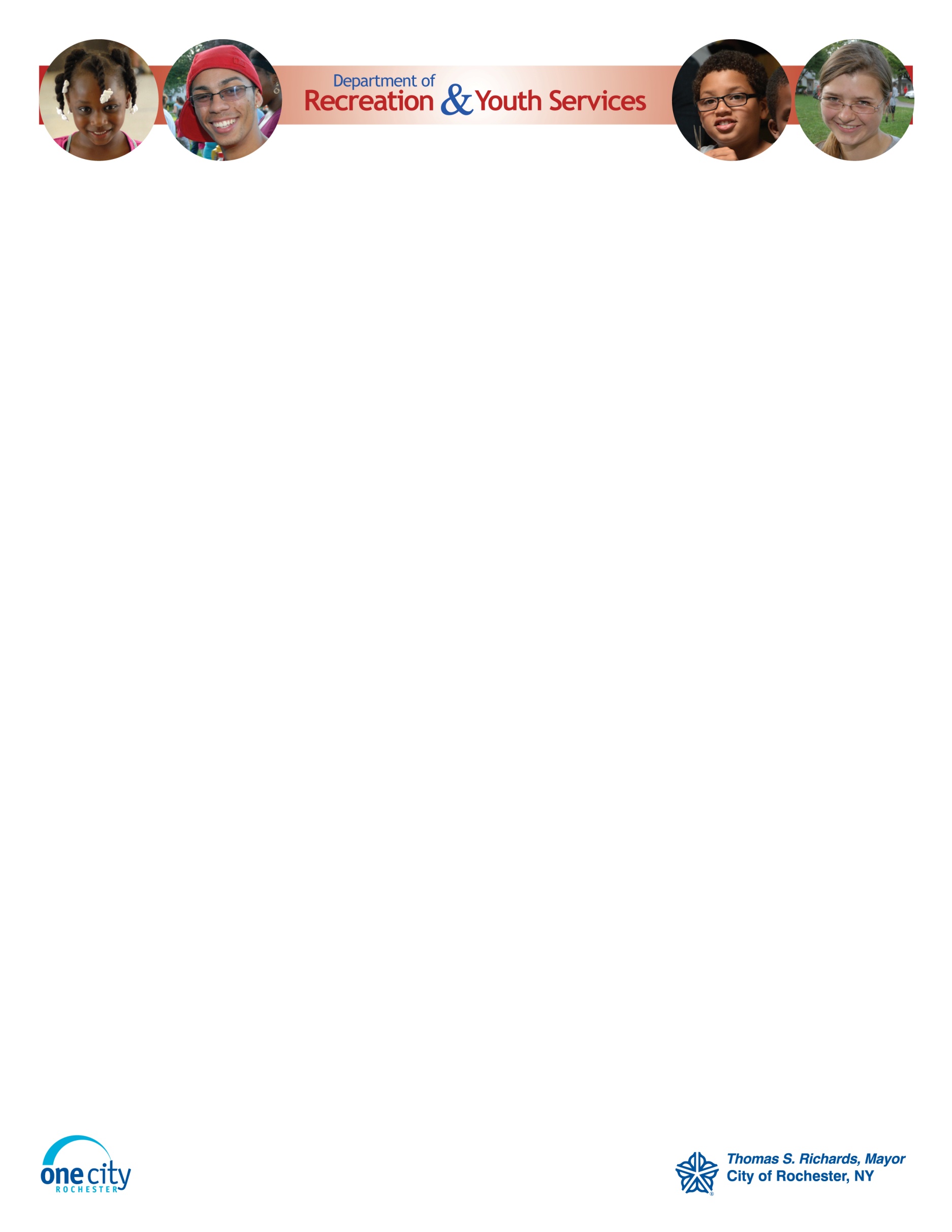 MONDAYTUESDAYWEDNESDAYTHURSDAYFRIDAYSPECIAL EVENTSCenter: St.Monica’s Recreation CenterAddress: 841 Genesee StreetRochester, NY 14611 Phone:(585) 428-7001Web Site:flint@cityofrochester.govSeason this schedule covers: June 24 - August 16Open Days/Hrs. for this season:Mon. – Fri. 9:00am – 4:00pmDirector:Annie Pride Site Supervisor:  Tim LevertTIMEPROGRAM TITLEAGESDATEDATE    FEE9:00amSummer Breakfast Program 6-136/24/138/16/13Free9:30amGame Room Activities6-136/24/138/16/13Free9:30amGroup Games6-136/24/138/16/13Free12:00pmSummer Lunch6-136/24/138/16/13Free12:30pmGroup Games6-136/24/138/16/13Free1:00pmGame Room Activities6-136/24/138/16/13Free1:00pmYouth Volleyball6-136/24/138/16/13Free1:30pmDevelopmental Basketball6-136/24/138/16/13Free3:00pmArts & Crafts 6-136/24/138/16/13Free3:00pmPitch In & Pick Up 6-136/24/138/16/13FreeTIMEPROGRAM TITLEAGESDATEDATE    FEE9:00amSummer Breakfast Program 6-136/25/138/16/13Free9:30amGame Room Activities 6-136/25/138/16/13Free9:30amGroup Games6-136/25/138/16/13Free10:00amLawn Games 6-136/25/138/16/13Free12:00pmSummer Lunch Program 6-136/25/138/16/13Free1:00pmGroup Games6-136/25/138/16/13Free1:00pmSwimming (off site) 6-136/25/138/16/13Free1:30pmIntro to The Flag 6-136/25/138/16/13Free2:00pmArts & Crafts 6-136/25/138/16/13Free3:00pmWord Games6-136/25/138/16/13Free3:00pmPitch In & Pick up 6-136/25/138/16/13FreeTIMEPROGRAM TITLEAGESDATEDATE    FEE9:00amSummer Breakfast Program6-136/26/138/16/13Free9:30amGame Room Activities6-136/26/138/16/13Free9:30amGroup Games6-136/26/138/16/13Free10:30amEnvironmentalEducation6-136/26/138/16/13Free12:00pmSummer Lunch Program6-136/26/138/16/13Free1:00pmKickball 6-136/26/138/16/13Free2:00pmIntro to Basketball 6-136/26/138/16/13Free2:00pmLawn Games6-136/26/138/16/13Free3:00pmArts & Crafts 6-136/26/138/16/13Free3:00pmGroup Games6-136/26/138/16/13Free3:00pmPitch In & Pick Up6-136/26/138/16/13FreeTIMEPROGRAM TITLEAGESDATEDATE    FEE9:00amSummer Breakfast Program6-136/27/138/16/13Free9:30amGame Room Activities 6-136/27/138/16/13Free9:30am Group Games6-136/27/138/16/13Free12:00pmSummer Lunch Program 6-136/27/138/16/13Free12:30pmNature Walks6-136/27/138/16/13Free1:00pmSwimming (off site) 6-136/27/138/16/13Free1:30pmIntro to the Flag6-136/27/138/16/13Free2:00pmArts & Crafts 6-136/27/138/16/13Free2:30pmLawn Games6-136/27/138/16/13Free3:00pmPitch In & Pick up 6-136/27/138/16/13FreeTIMEPROGRAM TITLEAGESDATEDATE    FEE9:00amSummer Breakfast Program6-136/28/138/16/13Free9:30amGame Room Activities6-136/28/138/16/13Free9:30amGroup Games6-136/28/138/16/13Free10:00amArts & Crafts 6-136/28/138/16/13Free12:00pmSummer Lunch Program6-136/28/138/16/13Free1:00pmField Trip to the Movies6-136/28/138/16/13Free1:00pmIntro to Volleyball 6-136/28/138/16/13Free2:00pmLawn Games6-136/28/138/16/13Free3:00pmPitch In & Pick Up6-136/28/138/16/13FreeName of EventDate(s) Time(s) Other Key Info Monroe County Fair July 1311:00amFees are $8Bike Rodeo TBATBARed Wings DayJuly 2511:00amSeaBreeze TripJuly 2611:00amFees are $10National Night OutAug 135:00pmEnd of SummerAug 15 12:00pm